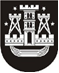 KLAIPĖDOS MIESTO SAVIVALDYBĖS TARYBASPRENDIMASDĖL KLAIPĖDOS MIESTO SAVIVALDYBĖS TARYBOS 2017 M. LIEPOS 27 D. SPRENDIMO NR. T2-187 „DĖL KULTŪROS BEI MENO PROJEKTŲ FINANSAVIMO KLAIPĖDOS MIESTO SAVIVALDYBĖS BIUDŽETO LĖŠOMIS TVARKOS NUSTATYMO“ PAKEITIMO2022 m. birželio 22 d. Nr. T2-155KlaipėdaVadovaudamasi Lietuvos Respublikos vietos savivaldos įstatymo 6 straipsnio 13 punktu ir 18 straipsnio 1 dalimi, Klaipėdos miesto savivaldybės taryba nusprendžia:1. Pakeisti Klaipėdos miesto savivaldybės tarybos 2017 m. liepos 27 d. sprendimą Nr. T2-187 „Dėl kultūros bei meno projektų finansavimo Klaipėdos miesto savivaldybės biudžeto lėšomis tvarkos nustatymo“: 1.1. pakeisti nurodytu sprendimu patvirtintą Kultūros bei meno projektų vertinimo ekspertų atrankos aprašą ir jį išdėstyti nauja redakcija (Aprašo priedai nekeičiami) (pridedama); 1.2. pakeisti nurodytu sprendimu patvirtintą Kultūros bei meno projektų vertinimo ekspertų darbo reglamentą ir jį išdėstyti nauja redakcija (pridedama);1.3. pakeisti nurodytu sprendimu patvirtintą Kultūros ir meno projektų finansavimo Klaipėdos miesto savivaldybės biudžeto lėšomis tvarkos aprašą ir jį išdėstyti nauja redakcija (pridedama). 2. Skelbti šį sprendimą Teisės aktų registre ir Klaipėdos miesto savivaldybės interneto svetainėje.Savivaldybės merasVytautas Grubliauskas